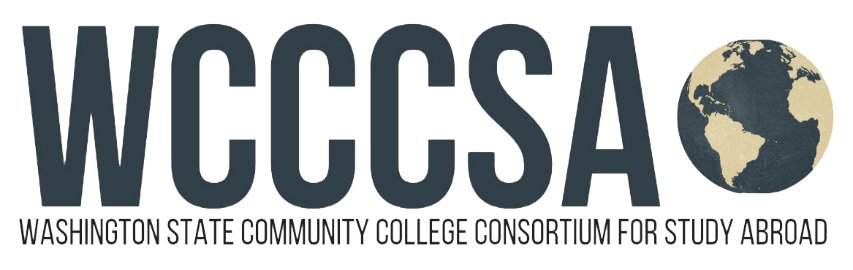 Washington State Community College Consortium for Study AbroadBudget Request for Study AbroadTop of FormWCCCSA - Study Abroad Campus Coordinator ________________________________________	Date_______________________Student Name: Student ID: Current Email Address: Have you been accepted into the program yet?             Yes                     No             Not Sure Program Name:  WCCCSA Costa Rica Program website: www.wcccsa.com/costaricaWCCCSA Program: 2024 Summer/pre-Fall Quarter Costa Rica ProgramIn partnership with Intercultura Costa Rica Language SchoolProgram Dates: Start:                     8      /   24     /   2024          .            month  -  day   -  year End:              9        /   21     /   2024       .          month  -  day  -  year Circle Term(s) You Will Be Abroad:Summer   or  Fall  Credit       (determined by student’s institution)   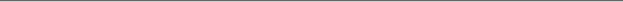  Circle Term(s): Quarter      SemesterAcademic YearOFFICIAL USE ONLY All boxes have been completed 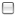 OIE Staff Initials:  date stamp here To expedite your request, please provide as much of the following information as possible:To expedite your request, please provide as much of the following information as possible:Program Fee: 72-hours Spanish language instruction, 4 weeks accommodation in a local homestay family including breakfasts and dinners, airport transfers to and from San Jose International Airport (SJO), on-site orientations and walking tours, 2 weekend excursions, 1 day excursion, ½ day excursions and group activities, onsite liability insurance and medical insurance. $3,333.00Tuition for WA resident students (check with your campus study abroad coordinator)                approx.               $675.00Books & Materials    .00   nFood: daily lunches, 2-3 dinners when on weekend excursions                                                              approx.                                                                       $275.00Roundtrip Airfare                                                                                                                                    approx. $725.00    Program-related Personal Expenses (telephone SIM card or international plan)                             approx.                                                                                  $100.00Estimated Total$5108.00